                   WADS Community 2021-22 (5782) Calendar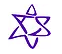 We are pleased to announce a WADS community calendar which will be made available at Rosh Hashana. The calendar will feature photos from the WADS photography competition and will include Shabbat times and dates of Jewish holidays.To cover production costs, we are inviting members to place a business advert (small businesses encouraged) and/or a personal or family greeting in one of the small boxes at the start/end of each month. You can also list a birthday or other special date such as an anniversary or Bar Mitzvah. Prices are listed below. Please note this is being produced separately to the shul magazine.To book a slot or list dates, please complete this form, scan/photograph and email it back to secretary@watfordsynagogue.org.uk by Thursday 1st July.                                                   ---------------------------------------Name:Phone number: Email: Please complete:Personal greeting (1 box) - £10 (incl VAT)Preferred month ………………………………………….. Include details of the greeting in the box below:  Business ad - £20 + VAT per box – please email secretary@watfordsynagogue.org.uk to arrange artwork and to discuss prices for multiple adsList a special date (birthday, Bar Mitzvah, anniversary) - £5 per date – please give details belowPayment info will be sent to you upon receipt of this form.Thank you!